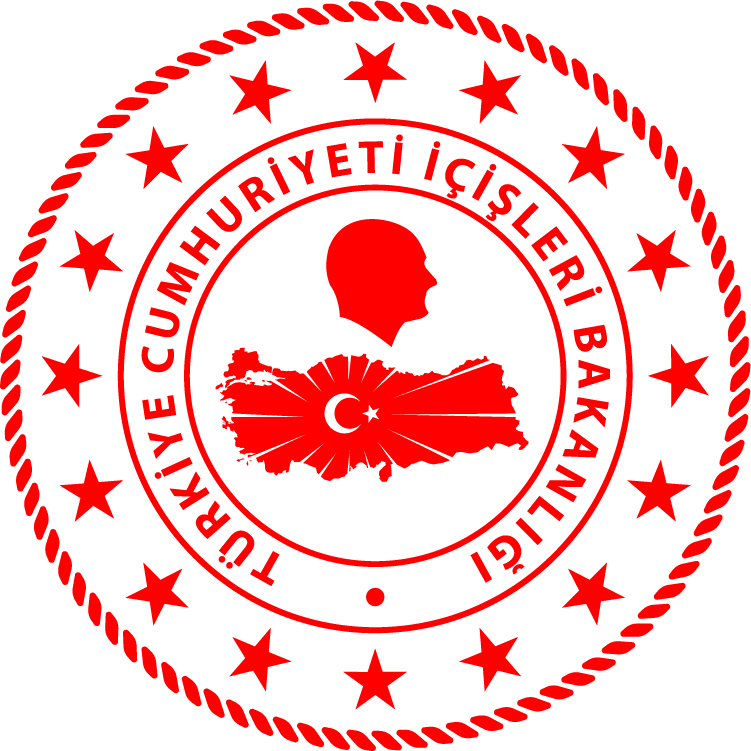 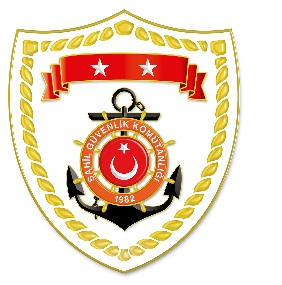 Aegean Region*Statistical information given in the table may vary because they consist of data related incidents which were occured and turned into search and rescue operations.The exact numbers at the end of the related month is avaliable on sg.gov.tr/irregular-migration-statisticsNUDATELOCATION/PLACE AND TIMEIRREGULAR MIGRATION ASSETTOTAL NUMBER OF APPREHENDED FACILITATORS/SUSPECTTOTAL NUMBER OF RESCUED
MIGRANTS/PERSONNATIONALITY OF RESCUED/APPREHENDED MIGRANTS ON THE BASIS OF DECLARATION122 September 2021Off the Coast ofMUĞLA/Bodrum01.35Life Boat-98 Palestine, 1Syria222 September 2021Off the Coast ofİZMİR/Çeşme
07.23Inflatable Boat-43 Eritrea, 1 Sudan322 September 2021Off the Coast ofİZMİR/Çeşme
22.35Life Boat-55 Eritrea